МИНИСТЕРСТВО ОБРАЗОВАНИЯ И НАУКИ РОССИЙСКОЙ ФЕДЕРАЦИИФедеральное государственное бюджетное образовательное учреждениевысшего образования «КУБАНСКИЙ ГОСУДАРСТВЕННЫЙ УНИВЕРСИТЕТ»(ФГБОУ ВО «КубГУ»)Кафедра теоретической экономикиКУРСОВАЯ РАБОТАПричины и виды безработицы в условиях рыночной экономики Работу выполнил            ___________________________            В.Ю. Дубинин(подпись, дата)                         Факультет экономический,  1 курсСпециальность/направление  38.05.01 – Экономическая безопасностьНаучный руководительпреподаватель                ________________________________       В.Н. Дедков(подпись, дата)                        Нормоконтролерпреподаватель                             	В.Н. Дедков(подпись, дата)                        Краснодар 2016СодержаниеВведениеОдной из социaльно-экономичeских проблeм соврeмeнного этaпa рaзвития роccийского общeствa являeтся прoблeмa бeзрaбoтицы на рынкe трудa. Прoблeмa бeзрaбoтицы - прoблeмa зaнятocти, кoтoрaя нeрaзрывнo cвязaнa c людьми, их прoизвoдствeннoй дeятeльнocтью. Необходимо понимать, что бeзрабoтицa влeчeт зa сoбoй рacтoчeниe в oгрoмных мaсштaбaх прoизвoдитeльных cил, cущeствeннoe сoкрaщeниe пoтeнциaльнoгo вaлoвoгo прoдуктa и нaциoнaльнoгo дoхoдa cтрaны. В cвoю oчeрeдь для coкрaщeния бeзрaбoтицы нeoбхoдимы значитeльные прoизвoдитeльныe рacхoды гoсудaрcтвa нa выплaту пoсoбий пo бeзрaбoтицe, пeрeквaлификaцию бeзрaбoтных и их трудоуcтрoйствo. Немалый урон безработица наносит и жизненным интересам людей. Она не дает им реализовать свои способности и трудовой потенциал, прилогать свое умение в том роде деятельности, в котором человек может наибольшим образом проявить себя. Безработица представляет собой макроэкономическую проблему, оказывающую наиболее прямое и сильное воздействие на каждого человека. Потеря работы для большинства людей означает снижение жизненного уровня и наносит серьезную психологическую травму. Все это способствует росту заболеваемости и  преступности, обостряя социальную напряженность в обществе. В результате, массовая бедность и социальная незащищенность широких слоев населения, к сожалению, - наша действительность.Таким образом, показатель безработицы в России в настоящее время приобретает исключительную актуальность. Эта проблема нуждается в глубоком научном исследовании, всестороннем теоретическом анализе. Безработица является одной из немногих тем, которая касается каждого из нас. Через некоторое время вопрос о приеме на работу будет стоять и передо мной, именно поэтому я решил выбрать темой курсовой работы именно безработицу. Более глубокая проработка данной темы позволит выяснить, что же действительно происходит с занятостью в России и как можно избежать безработицы в наше нестабильное время. Поэтому именно изучение и анализ проблемы безработицы, причин ее возникновения и путей ее преодоления, выявление возможностей повышения уровня занятости на рынке труда России и является целью данной работы. Поставленная цель предполагает решение следующих задач:раскрыть сущности понятия безработицы и ее роли в современной рыночной экономике;рассмотреть специфику рынка труда в России выявить причины безработицы в Россиипоказать уровень и структуру безработицы в Россиивыявить последствия безработицынайти способы снижения безработицы в РоссииВыбранная тема весьма актуальна в наше время, поскольку занятость и безработица представляют собой весьма важный сектор социально-экономического развития общества, соединяющий в себе экономические и социальные результаты функционирования всей экономической системы. Кроме того, занятость – своеобразный индикатор, по которому можно судить о национальном благополучии, об эффективности выбранного курса реформ и их привлекательности для населения.1. Теоретическая характеристика безработицыРазличные направления в понимании безработицыБезработица  является неотъемлемой частью рыночной экономики. Она представляет собой  сложное социально-экономическое явление, которое характерно для общества с рыночной экономикой. В период безработицы часть трудоспособного населения готова и хочет трудиться, но не может найти работу по специальности либо трудоустроиться вообще. В результате  чего люди лишаются заработной платы, которая в свою очередь является основным источником необходимых средств к жизни.    Это явление, присуще всем странам с рыночной экономикой. Основными причинами роста и снижения занятости и уровня безработицы является увеличение или понижение экономической активности. [13, С.96]Во-первых необходимо понимать, что такое общественно-экономическое явление как безработица стала следствием появления на рынке наемного труда. С одной стороны безработица выражает желание людей работать по найму с целью получения дохода, но с другой стороны в период данного экономического явления предложение по такой работе отсутствует. [2, C.214]Во-вторых безработица представляет собой социально – экономическое явление, в результате которого часть экономически активного населения не занята в производстве товаров и услуг.          Выделяют  разные концепции, объясняющие сущность такого социально-экономического феномена, как безработица. Рассмотрим два основных направления в исследовании безработицы: неоклассическое и кейнсианское.Неоклассическое направление.В данном направлении безработицу рассматривают как добровольное и временное явление, вызванное очень высокими требованиями к оплате труда. Сторонники этой концепции Дж. Перри, Р. Холл. Они считают, что рынок труда, как и любой другой рынок, существует на базе условного равновесия. В результате чего можно сказать о том, что основным рыночным регулятором служит цена, в данном случае заработная плата. Дж. Перри считает, что такие показатели как спрос и предложение рабочей силы регулируются именно с помощью заработной платы. Он отмечает что заработная плата также способствует поддержанию рыночного равновесия. Если вследствие требований работников заработная плата поднимется выше равновесной ставки, то предложение будет превышать спрос на рабочую силу. Поэтому безработица возникает по причине того, что на рынке труда людей которые ищут работу становится больше, чем имеется рабочих мест.  На любом товарном рынке в условиях совершенной конкуренции под влиянием рыночных сил превышение предложения над спросом будет способствовать понижению цен до равновесного уровня. Так как рынок труда в неоклассической концепции функционирует и развивается как любой товарный рынок, то избыток предложения труда на этом рынке также снизит заработную плату до равновесного уровня. Если снизятся ставки заработной платы, то одной стороны сократится количество претендующих на рабочие места, а с другой из-за сокращения издержек на наем, увеличит спрос предпринимателей на рабочую силу.Предложение труда также зависит от реальной заработной платы: чем больше заработная плата, тем больше работников предложат свой труд на рынке, и наоборот, чем меньше заработная плата, тем меньшее число людей будет желать устроиться на работу.Таким образом, устойчивое равновесие на рынке труда при полной занятости обеспечивает именно гибкость заработной платы. В неоклассической теории главной причиной безработицы становится  стабильная, неэластичная в направлении понижения заработная плата. И поэтому, делая выбор между занятостью и безработицей, люди выбирают последнее, так как они не соглашаются с  пониженной заработной платой. Отсюда следует вывод:  безработица, если и возможна, то в качестве добровольной. Если же государство будет регулировать уровень заработной платы, то нарушится конкурентный рыночный механизм. Поэтому экономисты неоклассического направления считают, что для борьбы с безработицей необходимо добиваться конкуренции на рынке труда и поддерживать гибкость заработной платы.Неоклассическая концепция добровольной безработицы подверглась  серьезной критике со стороны Дж. Кейнса. Свое несогласие с данной теорией он выразил в  фундаментальной работе «Общая теория занятости, процента и денег»Кейнсианское направление. Сторонники данного направления придерживаются того, что цена рабочей силы (заработная плата) институционально фиксирована и не изменяется, особенно в сторону уменьшения. А рынок труда это явление непрерывного экономического равновесия. Дж.М. Кейнс подверг критике неоклассическую теорию о добровольном характере безработицы. Его расчеты показывают, что безработица, «омертвление рабочих рук» - разрушительное для экономики в целом явление, оно лишь маскируется непригодными с точки зрения общих интересов показателями (прибыль отдельных предприятий). Приверженцы данной теории считают что массовую безработицу нужно ликвидировать самыми радикальными средствами. И ради этого можно допустить крупный дефицит госбюджета в стране. В своей теории Кейнс  последовательно доказывает тот факт, что в рыночной экономике безработица носит далеко  не добровольный характер, а именно вынужденный. Он не отрицал, что снижение заработной платы может привести к увеличению занятости, а ставил под сомнение действенность этого подхода. Главным методом борьбы с безработицей ученный видит активную финансовую политику (налоги, государственные инвестиции),    которая направленна на увеличение совокупного спроса, что в итоге должно привести к повышению спроса на рабочую силу и снизить безработицу.Недостаток эффективного спроса приводит к низким темпам производства, кризисным явлениям и безработице. Кейнс показал, что объем занятости определенным образом связан с объемом эффективного спроса, а наличие неполной занятости, то есть безработицы, обусловлено ограниченностью спроса на товары. Он считает, что 3–4% населения остаются без работы в результате  противоречивого характера экономики, ее структурной перестройки и обновления технологии.Излагая свою теорию Дж. Кейнс опровергает теорию неоклассиков и показывает, что безработица присуща рыночной экономике и образуется из ее же законов. В неоклассической концепции рынок труда может находиться в состоянии равновесия не только при полной занятости, но и при наличии безработицы. Кейнс это объясняет тем, что предложение труда, зависит не от реальной заработной платы, как считали классики, а номинальной. Значит, если растут цены и реальная заработная плата понижается, то рабочие при этом не отказываются работать. Спрос же на труд, который предъявляют на рынке предприниматели, является функцией реальной заработной платы, которая изменяется при изменении уровня цен: при росте цен рабочие смогут купить меньше товаров и услуг, и наоборот. В результате Кейнс делает вывод, что объем занятости по большей части зависит не от работников, а от предпринимателей, так как спрос на труд определяется не ценой труда, а величиной эффективного спроса на товары и услуги. Если эффективный спрос в обществе недостаточен, поскольку он определяется предельной склонностью к потреблению, которая падает по мере роста доходов, то занятость приближается к равновесному уровню в точке, расположенной ниже уровня полной занятости. В кейнсианской концепции делается два важных вывода: во-первых: гибкость заработной платы на рынке труда не является условием полной занятости, даже если бы она и снижалась, это не привело бы к сокращению безработицы, как считали неоклассики, так как при снижении цен падают ожидания владельцев капитала относительно будущих прибылей. Во-вторых: для повышения уровня занятости в обществе необходимо активное вмешательство государства, так как рыночные цены не в состоянии поддержать равновесие при полной занятости. Средство борьбы с  безработицей – политика государства. Государство может влиять на совокупный спрос и на уровень безработицы путем изменения налогов и бюджетных расходов.[4,C.275]1.2 Характеристика и виды безработицыСуществуют несколько видов безработицы:	1. По времени (продолжительности): кратковременную (до 6 месяцев); длительную (хроническую) (от 6 до 18 месяцев); застойную (свыше 18 месяцев), связанную с разрушением навыков к труду, а нередко - с распадом социально-психологических основ личности.2. По причинам:Фрикционная безработица. Фрикционная безработица - безработица, связанная с краткосрочным периодом, необходимым для поисков новой работы, в связи с получение образования, выходом из декретного отпуска или переездом. Фрикционная безработица может возрастать в результате  увеличением благосостояния, а ее снижение возможно по мере улучшения методов сбора информации о рабочих местах, что, тем не менее, требует увеличения издержек. В условиях рыночной экономики безработицу этого вида можно снизить, но устранить полностью невозможно.Можно сказать что фрикционная безработица -добровольная, а возникающая при этом временная незанятость человека не носит принудительного характера. В промышленно развитых странах примерно 2-3% экономически активного населения охвачено  фрикционной безработицей.Как считают многие экономисты, уровень естественной безработицы определяет взаимосвязь структурной и фрикционной безработицы. Фрикционная безработица является результатом  динамичности рынка труда, а структурная - возникает по причине того что спрос и предложение на рынке труда не соответствует территориальным или профессиональным критериям. Таким образом, уровень естественной безработицы - это тот общественно минимальный уровень, соответствующий понятию полной занятости, ниже которого невозможно опуститься. При этом полная занятость понимается не как поголовная, а как занятость, которая не исключает определенный естественный уровень безработицы. Добровольная безработица это такой тип безработицы при котором люди увольняются по собственному желанию. На рынке труда непрерывно идет поиск нового места работы с целью найти лучшие условия найма. И чем меньше у людей шансов найти новую работу с такими условиями, тем реже они увольняются. Следовательно размеры добровольной безработицы будут меньше.Вынужденная безработица возникает при таком состоянии рынка, когда предложение труда выше чем спрос на него. Уровень вынужденной безработицы особенно возрастает во время спада производства, в то время как работодатели (предприниматели) вынуждены сокращать размеры производства из-за неблагоприятной деловой конъюнктуры.Структурная безработица возникает обычно на основе научно-технических сдвигов, в результате которых рабочая сила по своим профессионально - квалификационным характеристикам не может соответствовать требованиям экономики и поэтому не может использоваться. Частный пример такой ситуации - конверсия военной экономики, перепрофилирование предприятий на выпуск гражданской продукции и обусловленные этим изменения в структуре кадров.Структурная безработица -это безработица, которая связана с периодом поиска работы теми работниками, чья специальность или квалификация не дают им возможность найти необходимую работу. Она является результатом научно-технического прогресса или изменения отраслевой структуры экономики и таким образом связана с несоответствием спроса и предложения на рабочую силу.Структурная безработица связана с изменениями в технологиях, а также с тем, что рынок товаров и услуг постоянно меняется: появляются новые товары, которые вытесняют старые, не пользующиеся спросом. В связи с этим предприятия пересматривают структуру своих ресурсов и, в частности, ресурсов труда. Как правило, внедрение новых технологий приводит либо к увольнению части рабочей силы, либо к переобучению персонала.Технологическая безработица - это разновидность структурной безработицы, обусловленная несоответствием спроса на рабочую силу и ее предложением по профессионально - квалификационному составу в результате изменений в технике и технологии.Скрытая безработица - это концентрация излишней рабочей силы на производстве, которая не участвует в производстве материальных благ и не учитывается статистикой. К скрытым безработным относятся работники, занятые на производстве, но в действительности являющиеся «лишними».Циклическая безработица – это такой вид безработицы в котором постоянно меняются масштабы, продолжительность и состав незанятых. Она является результатом экономического кризиса. Масштабы и продолжительность циклической безработицы достигают пика при спаде (кризисе) экономики и минимума - при подъеме экономики.Циклическая безработица связана с недостаточным совокупным спросом на товары и услуги, который вызывает рост безработицы в тех отраслях, где эти товары производятся. Такая безработица весьма опасна, так как кроме социальных бедствий, она приносит еще и большие потери реального ВВП. Известный американский экономист А. Оукен как раз обратил на это внимание. Он сформулировал закон, согласно которому страна теряет 2-3% фактического ВВП по отношению к потенциальному ВВП, когда фактический уровень безработицы увеличивается на 1% в сравнении с ее естественным уровнем.Сезонная безработица связана с сезонным характером наемного труда, особенно в сельскохозяйственном производстве, рыболовстве, строительстве и других отраслях. Она зависит от сезонных колебаний спроса и предложения на рынке руда. [5,C.237]Одной из разновидностей безработицы является частичная безработица. Она возникает тогда, когда снижается спрос на продукцию  предприятия. В этом случае возможны два варианта поведения предпринимателя: либо он сохраняет возможность трудиться для части персонала полное рабочее время, а другую часть увольняет, либо дает возможность работать всем неполное рабочее время без увольнения, что и приводит к возникновению частичной занятости.Институциональная безработица - порожденная правовыми нормами, устройством рынка труда. Например, большие социальные выплаты вызывают снижение предложения труда и способствуют росту уровня безработицы.[5,C.243]По социально-демографическим группам населения. Специфика этих групп населения предопределяет и особенности соответствующих разновидностей безработицы. В этом смысле можно говорить о молодежной безработице, женской безработице и т.д.Одной из острейших социально-экономических проблем является массовая безработица. Она становится серьезной и вполне реальной угрозой существованию общества и цивилизованным формам отношений между людьми.Как социально-экономическая категория безработица выражает отношение между работником и работодателем по поводу одного из прав человека-права на труд. Ведь право на труд включает в себя не только обеспечение средств к существованию, но и возможность реализовать свои профессиональные качества. [5,C.245] Говоря о безработице необходимо ответить на вопрос: «Кто формирует рабочую силу страны?»Рабочую силу формирует не только занятое население, но также и безработные. Выходит что по сути безработица-это превышение предложения рабочей силы над спросом на нее. [2,C.216]Безработица – это общеэкономическая проблема, поскольку во-первых она порождается процессами, происходящими в масштабах всей экономики страны, во-вторых она сама оказывает влияние, ощущаемое в масштабах всего хозяйства станы.Невозможно найти страну в которой нет того или иного вида безработицы. И Россия не исключение. Поэтому каждый из нас должен знать и хорошо понимать: откуда собственно возникает безработица, насколько продолжительной и опасной она может быть для нашей страны, и как с ней бороться. Это очень важно так как угроза безработицы всегда стоит за плечами любого наемного рабочего. Итак,  безработица - неотъемлемый элемент рынка труда. Она представляет собой сложное многоаспектное явление.[5,C.237]       Нужно отметить тот факт, что в своей структуре безработица включает четыре основные категории рабочей силы: потерявшие работу в результате увольнения, добровольно оставившие работу, пришедшие на рынок труда после перерыва и впервые пришедшие на рынок труда.1.3 Безработица как социально-экономическая проблемаПо мнению М. Фридмана, естественный уровень безработицы отражает экономическую целесообразность использования рабочей силы точно так же, как степень загрузки производственных мощностей  показывает целесообразность и эффективность использования основного капитала. [5,C.243]Проанализировать такую проблему как безработица невозможно пока мы не ответим на вопрос: кого следует считать безработным? Обычно человека признают безработным посредством закона или правительственных документов. И в некоторых странах критерии признания человека безработным могут отличаться. Но, как правило, выделяют  несколько основных признаков, которые присутствуют во всех определениях. По методологии Международной организации труда (МОТ), безработные – это лица достигшие 16 лет, которые в рассматриваемый период:не имели работу (доходного занятия)занимались поиском работы, т.е. обращались в государственную или коммерческую службу занятости были готовы приступить  к работеобучались по направлению службы занятостиявлялись учащимися, студентами, пенсионерами и инвалидами, занимающиеся поиском работы и готовыми приступить к ней. [13,C.96]         Если человек отвечает этим признакам, он по настоящему считается безработным и учитывается при определении всего уровня безработицы по стране, то есть доли безработных в общей численности ее рабочей силы. Этот показатель определяется следующим образом:Уровень безработицы = безработные / рабочая сила×100%( формула 1 )Говоря о России, то Согласно Закону РФ «О занятости населения в Российской Федерации» безработными официально признаются трудоспособные граждане в трудоспособном возрасте, которые по независящим от них причинам не имеют работы и зарплаты (трудового дохода). Также им необходимо зарегистрироваться в государственной службе занятости в качестве лиц,  которые ищут работу, способны и готовы приступить к работе, и которым служба занятости населения не смогла предоставить подходящую работу.[2,C.214]В соответствии с Федеральным законом «О занятости населения в Российской Федерации» подходящей считается такая работа, в том числе и временного характера, которая соответствует профессиональной пригодности работника. При этом необходимо учитывать: уровень профессиональной подготовки, условия последнего места работы, состояние здоровья, транспортная доступность места работы. Условия труда должны соответствовать правилам и нормам по охране труда. Предлагаемый заработок должен быть не ниже среднего заработка исчисленного за последние три месяца по последнему месту работу. Максимальная удаленность подходящей работы от места жительства безработного должна определяться органами местного самоуправления.К безработным относятся все лица, достигшие трудоспособного возраста, которые не участвуют в общественном производстве в течение определенного периода времени. Которые в данный период были без работы, то есть не работали по найму или на собственном предприятии, были готовы приступить к работе или искали работу, то есть предпринимали конкретные шаги в поиске оплачиваемой работы.[3,C.275]Человека признают безработным не сразу. А только в том случае если нет возможности предоставить ему новое место работы в течение 10 дней после регистрации. В этом случае человек считается безработным со дня предъявления необходимых документов. Но первые 10 дней гражданин будет числиться как зарегистрированный в органах службы занятости, но не как безработный.Соответственно трудовые ресурсы РФ – это экономически активное население, готовое трудиться, но по причине тех или иных обстоятельств не имеет такой возможности. В состав трудовых ресурсов включается трудоспособное население в трудоспособном возрасте (мужчины – 16-59 лет, женщины – 16-54 года) и работающие лица, находящиеся за пределами трудоспособного возраста (лица пенсионного возраста и подростки), иностранные трудовые мигранты.[3,C.275]Как утверждает У. Хаттон: « На протяжении двух последних десятилетий безработица была безжалостным фактором британской жизни, особенно тяжело сказавшимся на мужчинах». Высокий уровень безработицы – это не исключительно британское явление. Он существует по всей Европе (во Франции, например, уровень безработицы среди молодежи выше, чем в Великобритании) и даже по всему миру. Но здесь не наблюдается единства. Похоже что экономисты не могут прийти к общему мнению по поводу причин возникновения безработицы и методах борьбы с ней . Особой точки зрения придерживался Милтон Фридман. Он считал что для каждой экономики безработица весьма специфична. При этом она должна соответствовать макроэкономическому равновесию, при котором ожидаемый уровень инфляции равен действительному её уровню. Зависимость уровней инфляции и безработицы показывает кривая Филипса. Она отражает зависимость уровня инфляции от трех основных факторов: 1) ожидаемой инфляции; 2) отклонения нормы безработицы от естественного уровня; 3) шоковых изменений предложения. [7,C.458]В 1974 году произошел экономический кризис, который привел к стагфляции. В результате этого высокий уровень безработицы сопровождается высокими темпами инфляции. В 1980–е гг. снижение безработицы происходит одновременно со спадом уровня инфляции. Конечно этот факт несколько противоречит кривой Филлипса. В ходе сложившейся ситуации было подорвано доверие к теории Филиппса и макроэкономической политике, которая проводилась на ее основе. Но существование прямой зависимости в широких временных рамках между этими величинами (Фридманом и Филлипсом) отрицается. Они считают что уровень инфляции напрямую зависит от денежной массы, а уровень безработицы в свою очередь стремится к уровню естественной безработицы. По мнению  М. Фридмана, естественный уровень безработицы показывает экономическую целесообразность использования рабочей силы так же, как степень загрузки производственных мощностей  отражает целесообразность и эффективность использования основного капитала [14,C.305]  Когда мы говорим о безработице, необходимо учитывать тот факт, что главным участником борьбы с этой проблемой является государство. Именно главной задачей государства в этом направлении является сокращение безработицы. Во многих промышленно развитых странах сокращение безработицы – одна из основных задач. И в некоторых наиболее развитых странах существует тенденция продолжительной безработицы. Особенно эта проблема касается лиц низкой рабочей квалификации.[15] В промышленно развитых странах высокая безработица возникает в ходе взаимодействия рыночных сил и государственной политики. В последние 20 лет основные изменения на рынке труда привели к тому, что спрос на низкоквалифицированную рабочую силу стал резко падат. Это было вызвано главным образом сменой технологий. Во многих странах длительная безработица стала неотъемлемой частью экономики. Это произошло по большей части от того что государство выделяло безработным большие правительственные выплаты и устанавливало большие налоги на заработную плату, которая обеспечивала эти выплаты. В промышленно развитых странах происходило противоречие между ростом безработицы и неравенством в доходах населения. Для создания новых рабочих мест необходимо снизить налог на заработную плату, особенно в тех районах, где уровень зарплат крайне низкий. Если ограничить срок выплат пособий по безработице, государство сможет создать дополнительный стимул к тому, что бы люди чаще искали работу. Также снижению безработицы может способствовать замена  «пассивных» доходов от финансовой поддержки безработных на активную политику на рынке труда. Безусловно, на рынке труда преимущество отдается работникам высокой квалификации. Данный факт приведет к тому, что рост занятости неизбежно повлечет за собой усиление неравенства в доходах. Поэтому чтобы перспективы трудоустройства для низкоквалифицированных работников стали более реальны, государство может увеличить расходы на учебные программы, субсидировать заработную плату и принять множество разных активных мер на рынке труда. Высокий уровень безработицы повлиял на некоторые социальные группы. Например, среди молодежи она более чем в два раза выше, чем в остальных слоях (в большинстве промышленно развитых стран, кроме Германии, которая имеет развитую систему обучения для подготовки молодых специалистов). Ввиду того что в современном мире наблюдается большая конкуренция между промышленно развитыми индустриальными странами, спрос на низкоквалифицированных работников резко снижается. Такое снижение спроса отражается в технологических изменениях, что подрывает рыночную стоимость ручного труда. Конечно,  простым решением может показаться превращение низкоквалифицированных работников высококвалифицированных посредством обучения и профессиональной подготовки. Но повысить уровень образования и подготовки можно только постепенно, к тому же качество государственных программ подготовки таково, что не позволяет назвать их эффективными. Для сокращения уровня безработицы необходимо, во-первых выплачивать субсидии предприятиям, которые используют неквалифицированную рабочую силу. Во-вторых, чтобы помочь безработным гражданам быстрее найти работу, необходима активная политика на рынке труда. И в данном случае сокращение социальных пособий может и должно быть использовано для снижения безработицы. Проведя реформы на рынке труда, государство сможет увеличить гибкость зарплаты, достаточную для ее более медленного роста без скачков инфляции. Избежать высокой безработицы поможет  четкая политика сдерживания инфляции. Существует ряд эффективных мер по снижению структурной безработицы. Например, сокращение пособия по безработице, введение налога для фирм, которые увольняют работников, субсидии фирмам, которые нанимают работников, финансирование образования и профессиональной подготовки, помощи в поиске работы увольняемым сотрудникам. Проблему безработицы необходимо рассматривать в глобальном контексте. Исходя из оценок Международной организации труда, 120 миллионов человек во всем мире являются безработными. Более того среди них около 85 миллионов –проживают на территории развивающихся странах и в странах с переходной экономикой. Неустойчивая глобальная структура торговли и производства также   является одной из причин роста безработицы и неравенства. [15]Таким образом, рост занятости населения на рынке труда не должен оцениваться исключительно с точки зрения эффективности распределения ресурсов, поскольку это социальная задача, и ее решение помогает достичь целей равенства и справедливости в обществе. Безусловно, для решения такой важной экономической проблемы как безработица государство обязано принимать необходимые меры по ее снижению. [13,C.422]Для сокращения безработицы правительство может использовать широкий комплекс мер:увеличение государственного заказа на производство товаров и услуг с целью увеличения спроса на труд;увеличение количества денег с целью увеличения совокупного спроса на товары и услуги;снижение налогов для повышения стимулов работать;  предоставление субсидий фирмам, которые вместо сокращения количества работников сокращают продолжительность рабочего дня; распространение информации об имеющихся вакансиях и свободной рабочей силе; организация переподготовки кадров.Безусловно, последствия безработицы являются серьезной проблемой. Социально-экономические последствия – одна из наиболее острых глобальных проблем современности, которая рассматривается наряду с такими проблемами современности как бедность и социальная нестабильность.[7,C.458]В переходный период единственным средством побудить большие массы людей перемещаться в целях более рационального формирования структуры занятости является вытеснение их с неэффективных производств. Также необходимо понимать, что, проводя сверхжесткие меры, государство может вызвать массовое банкротство предприятий, в результате чего  возникнет такая волна безработицы, которая неизбежно приведет к социальному взрыву. Необходимо соблюдение «разумной меры» жесткости. К тому же, в результате безработицы происходит отставание объема ВНП по сравнению с тем объемом, которое общество могло бы иметь при своих потенциальных возможностях. Происходит неравномерное распределение издержек безработицы среди различных социальных групп населения. Работники теряют свою профессиональную квалификацию. Очень часто оценивается лишь экономический эффект безработицы в виде количества высвобожденных работников и сумм выплаченных пособий, в то время как социальные последствия, которые трудно выделяются и носят кумулятивный характер, практически не берут во внимание. Однако помимо чисто экономических последствий нельзя сбрасывать со счетов и значительные социальные и моральные последствия безработицы, ее негативное влияние на общественные ценности и жизненные интересы граждан. Вынужденная бездеятельность значительной массы трудоспособного населения и каждого человека в отдельности ведет к появлению жизненной депрессии, потери квалификации и практических навыков; снижаются моральные устои, растет преступность, теряется самоуважение, распадаются семьи, растет социальная напряженность в обществе, которая характеризуется также повышением числа самоубийств, психических и сердечно-сосудистых заболеваний. В результате подрывается и физическое здоровье общества. Число бедных изменяется с изменением экономической фактуры в стране. Еще одно негативное влияние безработицы – беспризорность. Чтобы хоть как-то прокормить свою семью несознательные родители пускают своих детей на преступление, как уголовного, так и морального направления. И в связи с этим увеличивается число самоубийств среди молодежи. А молодые мамы боятся рожать более одного ребенка.[6]Таким образом, социальные последствия безработицы поражают как своими масштабами, так и своей жестокостью, как на молодежь, так и на людей предпенсионного возраста. И если государство действительно хочет вырастить здоровую нацию, на первый план должны быть выдвинуты такие социальные проблемы как  наркомания, беспризорность, алкоголизм.В этой связи возникает потребность детального рассмотрения именно экономических и социальных последствий безработицы, а также критический анализ и дальнейшая адаптация к специфическим условиям применяемых за рубежом методов изучения и оценки последствий безработицы.Безусловно, безработица обладает множеством негативных экономических и социальных последствий. Тем не менее, некоторые исследователи отмечают, что умеренная безработица имеет ряд позитивных последствий. Среди них можно выделить:Формируется мобильный «резерв» рабочей силы, который можно задействовать при расширении производства.Сдерживаются требования профсоюзов в части повышения заработной платы, что снижает предполагаемый уровень инфляции.Усиливается трудовая мотивация работников, так как гарантии занятости и опасение потерять работу начинают выступать в качестве самостоятельного стимула к труду.[8]Вывод    Таким образом можно сделать следующий вывод:Безработица-это сложное социально-экономическое явление, затрагивающее экономику каждой страны;Безработица обладает как негативными, так и позитивными качествами;Занятость и безработица представляют собой важный сектор социально-экономического развития общества, соединяющий в себе экономические и социальные результаты функционирования всей экономической системы.2. Проблемы безработицы в экономике России.  2.1. Причины и развитие безработицы в современной экономике РоссииВ результате развития рыночных отношений в России и появилась такая острая социально-экономическая проблема как безработица.  Она  имеет свою специфику, определенные особенности формирования неполной занятости. Но в то же время, данная проблема  включает многие общие черты в других частях развивающихся стран. Тем не менее, массовая безработица в России была предопределена такими факторами как:  общие законы рыночной экономики, влияние экономических законов спроса и предложения на рынке труда.[10]Оценивая текущую экономическую ситуацию в России, необходимо понимать, что подавляющее большинство экономически активного населения было сформировано в качестве работников в доперестроенный  период. При таких условиях в стране люди были заняты в сфере материального производства. Такая занятость считалась престижной и наиболее  выгодной. Граждане получили неплохую зарплату, имели хорошее жилье и не были обделены  другими социальными благами. В то же время экономика не носила инновационный  характер, сохранившийся и сегодня. В новых условиях, рыночная экономика не могла совместить в себе отраслевую и профессиональную структуру занятости.  Этим структурам необходимы  не только улучшения, но и  коренная перестройка. [10]Рыночная экономика предполагает существование людей с другой направленностью.  Данный тип экономики требует активных работников, обладающих предприимчивостью и инициативностью. Такие работники должны уметь самостоятельно решать производственные и жизненные проблемы. И, поэтому, государство должно быть заинтересовано в том чтобы сформировать независимого агента рыночной экономики. Однако, когда возникла необходимость в таких работниках, значительное число советских людей оказались несостоятельными. Безработица в России возникла по причине того что рыночные отношения, в частности рынок труда, стали интенсивно развиваться. А предпосылкой безработицы послужил кризис 2008 года, в результате которого происходит спад производства и структурная перестройка экономики. Специфика безработицы в России и ее причины обусловлены факторами формирования рыночных отношений в сфере занятости. Основным фактором, способствующим возникновению и росту безработицы в стране послужило то что из-за кризиса выпуск рабочей силы был осуществлен на фоне общероссийского спада производства. И это привело к коллапсу экономических отношений, закрытие предприятий, значительному сокращению централизованных инвестиций. Анализ процесса  высвобождения в переходный период показал, что спад производства и рост безработицы практически связаны между собой. Безработицу в России, в отличие от других стран с развитой рыночной экономикой, снизить вполне реально. Так как в нашей стране не существует непреодолимых препятствий для создания новых рабочих мест. Ведь  пропускная способность российского рынка  для производства товаров и услуг далеко не исчерпана.  Кроме того, соотношение спроса и предложения товаров и услуг, а также их объемы в развитых странах полностью соответствуют платежеспособному спросу населения, а также очень близки к рациональным нормам потребления на душу населения. Что касается заработной платы, то в этих странах она определяется  стоимостью рабочей силы, которая полностью соответствует покупательной способности населения. В свою очередь, в России зарплаты в несколько раз ниже стоимости. В результате чего они не могут  обеспечить покупательной способности граждан. 90-е годы-время массовой безработицы. Самый высокий уровень безработицы в стране был в период  с 1995 по 2000 гг. Число безработных в это время составляло порядка 7 млн. чел. Но, начиная с 2002 года, безработица начала снижаться. И уже в 2007 году уровень безработицы достиг минимальной отметки-4,2 млн. человек.[9,C.60]В результате мирового финансового кризиса стали сокращаться многие сектора экономики. И уже в  октябре 2008 года волна сокращений дошла до России. Самые слабые направления были строительство, металлургия, автомобильная промышленность, а также кредитные и банковские учреждения. Как сообщает Росстат, безработица в России увеличилась по сравнению с III кварталом 2008 года на 8% в ноябре 2008 года. Число безработных доходило до 1,5 млн. человек. По данным опросов, которые были  проведены Государственной службой статистики, в конце ноября число безработных составляло порядка 5 миллионов чел., представляющие 6,6% от работающего населения. [11,C.304]Также существует категория людей, которые относятся к скрытым безработным. Данная категория не учитывается официальной статисткой. Так как она учитывает лишь тех безработных, которые обратились в службу занятости. Поэтому тех людей, которые работали без регистрации и в результате кризиса потеряли работу, не берут во внимание. Специфика занятости в России позволяет говорить о том что уровень скрытой безработицы вполне может быть сопоставима с официальными данными.В 2009 году официальным источником (Росстат) были опубликованы  данные по общей численности безработных россиян в первом квартале 2009 года, который рассчитывается исходя из методологии Международной организации труда (МОТ). В первом квартале 2009 года число безработных составило 7,1 млн человек, что на одну треть больше, чем в январе-марте 2008 года.Нынешняя ситуация в России связанная с проблемой безработицы, отражена в таблице 1.Таблица 1 – Уровень безработицы в РФИз таблицы видно, что общий уровень безработицы в России в 2015 году составил 5,6% от экономически активного населения. Как сообщает Росстат, 4263.9 тыс. человек зарегистрировались в службах занятости как безработные, и 4000 тысяч получили пособия по безработице. К концу 2015 года численность экономически активного населения в возрасте 15-72 лет составила 76,7 млн человек, или 53% от общей численности населения. Среди которых, 72,3 млн.человек были заняты экономической деятельностью. Остальные 4,4 млн.человек – зарегистрированы  как безработные с применением критериев МОТ (т.е. не имели работы или доходного занятия, искали работу и были готовы приступить к ней в обследуемую неделю). (Рис. 1)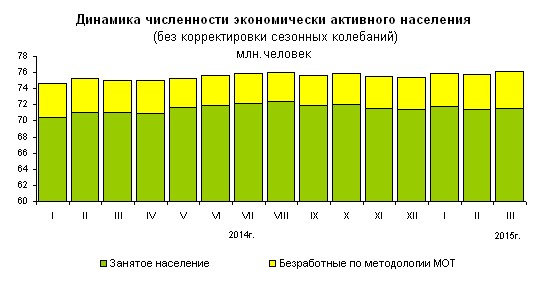 Рисунок 1 – Численность экономически активного населения в РФВ октябре 2015 года уровень безработицы был равен 5,8% (без исключения сезонного фактора). (Рис.2)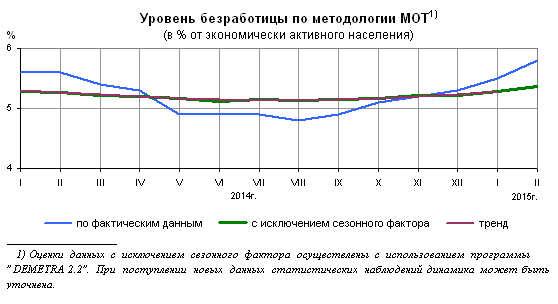 Рисунок 2 – Уровень безработицы по методологии МОТКак сообщает Росстат, к концу 2015 года уровень занятости населения составил 65,3%. (Таблица 2)По данным, представленным в таблице мы видим, что по сопоставлению с сентябрем 2015г. количество занятого населения возросла на 135 тыс. человек или на, 0,2. По сопоставлению с декабрем 2014г. количество занятого населения снизилась на 221 тыс. человек, или на 0,3%, количество безработных возросла на 375 тыс. человек или же на 9,4% (в сравнимой методологии). Таблица 2 – Экономическая активность населения в РФИсходя из официальных источников, в декабре 2015 года 73,5% безработных ищут работу самостоятельно, не обращаясь в  службу занятости. Причем мужчины реже обращаются в службу занятости  чем женщины. Среди безработных мужчин доля тех кто ищет работу посредством службы занятости к концу 2015 года составила 24,8%. А среди женщин - 28,7%. Используемые безработным населением в России способы поиска работы проиллюстрированы на рисунке 3.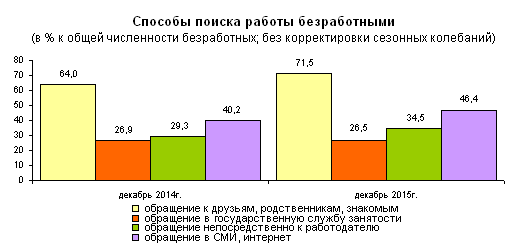 Рисунок 3 – Способы поиска работы безработнымиБезработица по полу и виду поселения.  На конец 2015 года средний возраст безработных составил 35,8 лет. Доля безработных в возрастной категории не выше 25 лет, составляет 23,8% (в сентябре 2011 года. - 26,1%). В возрастной группе 15-19 лет - 4,7%, 20-24 лет - 19,1%. Высокая безработица наблюдалась в возрастной группе 15-19 лет (35,4%) и 20-24 лет (14,1%). По сравнению с 2014 г. сентября безработица в возрасте 15-19 лет увеличилась на 7,4 процентных пункта, в возрасте 20-24 лет - на 0,6 процентного пункта. (Рис.4)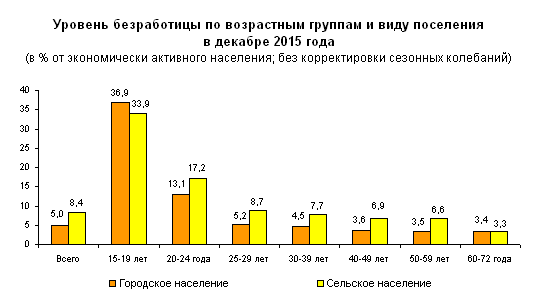 Рисунок 4 – Уровень безработицы по половозрастному признакуНа рисунке видно, что среди молодежи в возрасте 15-24 лет средний уровень безработицы в  декабре 2015г. составил 16,0%, среди городского населения - 14,5%, среди сельского населения - 19,9%. Коэффициент превышения уровня безработицы среди молодежи в среднем по возрастной группе 15-24 лет по сопоставлению с уровнем безработицы взрослого населения в возрасте 30-49 лет составляет 3,3 раза, в том числе среди городского населения - 3,5 раза, сельского населения - 2,7 раза.Наличие опыта работы. 24,6%-те безработные, которые не имеют опыта работы. По сравнению с ноябрем 2015 года, в декабре численность граждан не имеющих работу практически не изменилась и составила 1,1 млн.человек.Среди безработных, которые не имеют опыта работы, 15,2% молодых людей в возрасте до 20 лет, 49,4% - от 20 до 24 лет, 16,6% - от 25 до 29 лет. В декабре 2015 года, по причине сокращения персонала и закрытия предприятий,  доля безработных, оставивших старое место работы составила 20,6%. А лица, которые оставили старую работу по причине увольнения по собственному желанию - 25,5%.Безработица по федеральным округам. Самый низкий уровень безработицы, который отвечает критериям МОТ, находится в Центральном федеральном округе, самый высокий – в Северо-Кавказском федеральном округе. (Рис. 5)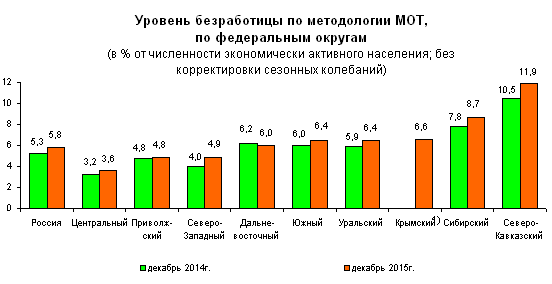 Рисунок 5 – Уровень безработицы по федеральным округам2.2 Государственная политика РФ в области безработицыГосударственная политика занятости населения – это часть социально-экономической политики, целью которой является решение задач занятости населения в экономике на основе приращения  производительности программ обеспечения занятости, развития системы общественного партнерства, стимулирования мобильности экономически активного населения и усиления гибкости рынка труда. Выделяют активную и пассивную политику занятости.                               Активная политика занятости – это совокупность правовых, экономических и организационных мер государства, которые проводятся для снижения  безработицы.[12]Целью пассивной политики занятости является не сама борьба с безработицей, а  смягчение ее негативных последствий.Но реальность такова, что пассивные меры по сокращению безработицы весьма неэффективны, так как они не обеспечивает решения проблем связанных с безработицей. Также нельзя забывать о людях, которые по состоянию здоровья или в силу своего возраста не могут принимать активное участие в делах экономики страны. Поэтому особое значение имеет установление оптимального соотношения между активными и пассивными мерами регулирования рынка труда.[15]Исследования Центрального экономико-математического института РАН показали, что повышению результативности служб занятости в среднем на 10-15% происходит в результате  увеличения части «активных» расходов на 5% за счет уменьшения «пассивных». Это зависит от того, какие мероприятия требуют наибольших расходов. Проводя политику помощи занятости, государство в первую очередь должно быть заинтересовано в том, создать эффективную систему мер по скорейшему возвращению граждан, потерявших работу, в сферу труда.Регулирование занятости и безработицы в России на законодательном уровне осуществляется в соответствии с Законом РФ «О занятости населения в Российской Федерации» от 19 апреля 1991 г., а также Положением о порядке регистрации безработных граждан и условий выплаты пособий по безработице, принятым Правительством РФ 17 ноября 1992 года.[8] Государственная политика занятости исходит из положений Конституции РФ, согласно которой именно президент определяет  основные направления внутренней политики государства. Правительство РФ непосредственно участвует в  обеспечении проведения в стране единой государственной политики в разных областях деятельности, в том числе в области занятости населения. Функциональным органом в стране по управлению занятости населения является Минздравсоцразвития России и находящийся в его ведение Роструд, а также его органы на местах – центры и службы занятости (биржи труда).В соответствии с действующим законодательством о занятости населения государство проводит политику содействия реализации прав граждан на полную, продуктивную и свободно избранную занятость. Законом о занятости населения РФ определены следующие задачи государственной политики в области содействия занятости населения:развитие человеческих ресурсов для труда, повышение их мобильности, защита национального рынка труда.обеспечение равных возможностей всем гражданам РФ независимо от социального положения, политических убеждений, пола, возраста, национальности и отношения к религии в реализации права на свободный труд и выбор занятости.поддержка трудовой и предпринимательской инициативы граждан, осуществляемой в рамках законности, а также содействие развитию их способностей к производительному, творческому труду.обеспечение социальной защиты в области занятости населения, проведение специальных мероприятий, способствующих обеспечению занятости граждан, особо нуждающихся в социальной защите и испытывающих трудности в поиске работы( инвалиды, беженцы и вынужденные переселенцы, одинокие и многодетные родители, воспитывающие несовершеннолетних детей, детей-инвалидов и т.д.).предупреждение массовой и сокращение длительной безработицы.поощрение работодателей, сохраняющих действующие  и создающих новые рабочие места.обеспечение занятости в местах проживания коренных малочисленных народов и других национальных меньшинств РФ с учетом их национальных и культурных традиций, а также исторически сложившихся видов занятости.международное сотрудничество в решении проблем занятости населения, включая вопросы, связанные с трудовой деятельностью граждан РФ за пределами территории РФ и иностранных граждан на территории РФ, соблюдение международных трудовых норм.[17]Начальник департамента труда и занятости населения Олег Нетеребский  рассказал о том, какие  инновации появились в сфере молодежной занятости. Он заявил: «Возросло количество ярмарок вакансий, широко задействована программа стажировки. Также ведутся опросы выпускников с целью выявления возникающих у них проблем, далее с ними проводится адресная работа, осуществляются функциональные программы и т.д. В итоге: в октябре 2013 г. численность ненашедших работы выпускников превышало 1120 человек, в 2014 г. Их численность была в пределах 860-870 человек, сегодня безработных выпускников всех уровней (школы, колледжи, институты) – 446 человек, т. е. в разы меньше. Также нельзя не отметить тот факт, что образовался даже резерв стажировки – 650 мест. Второй год проводится молодежный день занятости. В конце августа - начале сентября были проведены специализированные ярмарки вакансий. В будущем предстоит переориентировать городские программы временной занятости молодежи и подростков. Традиционно они сводились к участию в каких-то временных работах с целью зарабатывания карманных средств и трудовой адаптации. В данной области стоит сделать упор в сторону трудовой адаптации к будущему месту работы. Я имею в виду «Молодежную практику», трудоустройство старших курсов на будущие места работы. В подборе выпускников большую роль играют вузовские службы по трудоустройству. В данный момент они действуют в 120 столичных вузах».[16]Вывод:Современная безработица в РФ-это результат становления и развития рыночных отношений;Самый высокий уровень безработицы был зафиксирован в период с 1995 по 2000гг. (7 млн. человек)В 2015 году общий уровень безработицы был равен 5,6% от экономически активного населения;На 2015 год средний возраст безработных составил 35,8 лет.ЗаключениеИсследований в области безработицы позволяют нам  сделать следующие выводы:Во-первых безработица это сложное социально-экономическим явлением, при котором часть экономически активного населения не занята в общественном производстве товаров и услуг и не может реализовать свои способности при помощи рынка труда.Безработица это  неотъемлемая часть в сопровождении финансового становления в условиях конкуренции. Наличие всевозможных видов безработицы требует минимизации в первую очередь, циклической, сезонной и структурной безработицы для поддержания полной занятости населения и достижения высокого уровня экономического развития.Несмотря на разные причины возникновения, безработица выступает как естественное сопровождение экономического развития в рамках конкуренции. Наличие безработицы является неизбежным, и даже, необходимым для эффективного развития экономики государства. Безработица влечет за собой множество позитивных и отрицательных последствий, выступая и как фактор увеличения эффективности труда, и, как фактор снижения уровня жизни населения. Показатель безработицы является одним из основных показателей для определения состояния экономики в целом, уровня жизни населения, а также для оценки эффективности экономической деятельности государства. В результате неполного использования имеющихся ресурсов рабочей силы экономическая система работает, не достигая границ своих производственных возможностей.Официальная безработица была признана в России в ., с этого времени началась регистрация безработного населения. Для снижения безработицы государство использует различные методы, связанные с разработкой способов переподготовки безработного населения, социальной поддержкой безработных, помощи в создании дополнительных рабочих мест и т.д. В России идет формирование конкретных механизмов государственного регулирования рынка трудовых ресурсов. Определенные шаги здесь уже сделаны: принят Закон о занятости, создана государственная служба занятости, развертывается система переподготовки кадров, официально устанавливаются прожиточный минимум и минимальная заработная плата.Также необходимо отметить то, что в этом году уровень безработицы повышался лишь один раз - в апреле. Тогда число безработных выросло на 590 тыс. и составило 5,41 млн человек, или 7,2%. В остальные месяцы Росстат каждый раз фиксировал снижение данного показателя.Проблема безработицы-ключевая задача в рыночной экономике, и не решив ее невозможно наладить эффективную деятельность экономики. Особенно серьезно проблема безработицы стоит сейчас перед Россией, что не удивительно. Огромный экономический спад, развалив промышленность, не мог не затронуть рынок труда.Забота государства о достижении в стране наиболее полной и эффективной  занятости как важной социальной гарантии для экономически активного населения это один из главных аспектов государственного регулирования рынка труда, механизм формирования которого будет постоянно модернизироваться применительно к новым условиям развития рыночной экономики, структурной перестройки производства, формирования эффективной социальной политики.Список использованной литературы:Закон РФ «О занятости населения в Российской Федерации» от 19 апреля 1991 г. №1032-1Армстронг М. Практика управления человеческими ресурсами. - М.: Питер. 2013.Баранов П.А. Обществознание: Полный справочник. – М.: Астрель 2010.Боровик В.С. Занятость населения: Учебное пособие. – М.: Феникс 2013.Брайнер К.Х. Безработица и неполная занятость: Социологические исследования. 2015.№10Булатов А.С. Экономика: Учебник для вузов. – М.: Экономистъ 2014.Дейнека А.В. Управление человеческими ресурсами. 2015 http://e.lanbook.comДобрынин А.И. Экономическая теория: Учебник для вузов. – М.: Питер 2013.Елисеев А.С. Экономика: бизнес курс МВА.Учебник. – М.: Дашков и К. 2015 Жеребин В.Н. Уровень жизни населения.// Управление качеством товаров и услуг.№2. 2014  http://e.lanbook.com/Зубкова Ю.В. Безработица и ее виды.// Безработица в РФ. №1.2015. http://e.lanbook.com/ Митрошникова Л.А. Концептуальные подходы профориентации молодежи в современной России// Социологическое  исследование 2015г. http://e.lanbook.comНиколаева И.П. Экономическая теория. Учебник.-М.:Юнити-Дана.2014.Романов А.Н. Уровень жизни населения//Занятость и безработица.№1.2015. http://e.lanbook.com/Рофе А.И. Экономика труда.Учебник. – М.: КноРус 2015.Саликов Б.В. Экономическая теория. Учебник.-М.: Дашков и К.2013.Софаров П. Сущность безработицы//Креативная экономика.№2 2015г. http://e.lanbook.com/Соколова Г.Н. Структура занятости и безработица: проблемы и  тенденции//Экономика и жизнь.№1. 2015. Сборник. Труд и занятость в России. 2013.Черноморова Т.В. Влияние глобализации на рынки труда и безработицу//Проблема занятости в РФ.№1.2015 http://e.lanbook.com/Эрман В. Уровень жизни как экономическая категория//Экономика населения.№2.2015Введение…..…………….……………………………………………………1  Теоретическая характеристика безработицы……… …………………….      1.1 Различные направления в понимании безработицы……………….       1.2 Характеристика и виды безработицы……………………………….  Безработица как социально-экономическая проблема……………2. Проблемы безработицы в экономике России……………………………      2.1 Причины и развитие безработицы в современной России…………      2.2 Государственная политика РФ в области безработицы……………Заключение……………………………………………………………………Список использованной литературы…………………………………….....3559132222303436Уровень безработицы, %200720082009201020112012201320142015РФ6,0%6,2%8,3%7,3%6,5%5,5%5,5%5,2%5,6%2015г.2015г.2015г.2015г.Декабрь 2015г. 
(+, - ) кДекабрь 2015г. 
(+, - ) кIV кварталоктябрьноябрьдекабрьдекабрю
2014г.1)ноябрю
2015г.Тыс.человекЭкономически активное 
население в возрасте 
15-72 лет (рабочая сила)76702767937659476718154124занятые72330725387215872293-221135безработные4372425544354425375-11В процентахУровень экономической
активности 
(экономически активное 
население к численности 
населения в возрасте 
15-72 лет)69,269,369,169,30,50,1Уровень занятости 
(занятые к численности 
населения в возрасте 
15-72 лет)65,365,565,165,30,10,1Уровень безработицы 
(безработные к численно-
сти экономически 
активного населения)5,75,55,85,80,50,01) В целях обеспечения статистической сопоставимости данных показатели по Российской Федерации рассчитаны без учета сведений по Республике Крым и г.Севастополю, где обследование населения по проблемам занятости проводится начиная с января 2015 года.1) В целях обеспечения статистической сопоставимости данных показатели по Российской Федерации рассчитаны без учета сведений по Республике Крым и г.Севастополю, где обследование населения по проблемам занятости проводится начиная с января 2015 года.1) В целях обеспечения статистической сопоставимости данных показатели по Российской Федерации рассчитаны без учета сведений по Республике Крым и г.Севастополю, где обследование населения по проблемам занятости проводится начиная с января 2015 года.1) В целях обеспечения статистической сопоставимости данных показатели по Российской Федерации рассчитаны без учета сведений по Республике Крым и г.Севастополю, где обследование населения по проблемам занятости проводится начиная с января 2015 года.1) В целях обеспечения статистической сопоставимости данных показатели по Российской Федерации рассчитаны без учета сведений по Республике Крым и г.Севастополю, где обследование населения по проблемам занятости проводится начиная с января 2015 года.1) В целях обеспечения статистической сопоставимости данных показатели по Российской Федерации рассчитаны без учета сведений по Республике Крым и г.Севастополю, где обследование населения по проблемам занятости проводится начиная с января 2015 года.1) В целях обеспечения статистической сопоставимости данных показатели по Российской Федерации рассчитаны без учета сведений по Республике Крым и г.Севастополю, где обследование населения по проблемам занятости проводится начиная с января 2015 года.